Prof. SERGIO BERNARDINI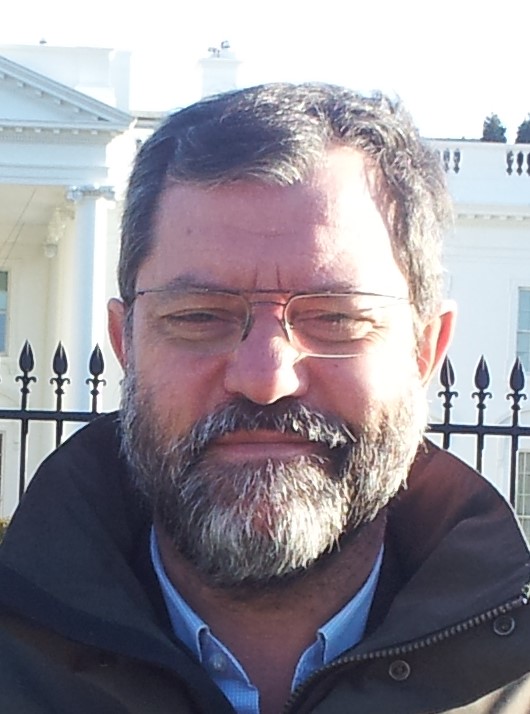 Full Professor in Clinical Biochemistry and Clinical Molecular Biology-Head Physician of the Clinical Biochemistry and Laboratory Emergency Units University of Tor Vergata Hospital, Viale Oxford 81, 00133 Rome-Italy-1st floor, Clinical Biochemistry Lab., office 147Tel.: +39 06 20902262Mobile +39 3804399292Mail:bernardini@med.uniroma2.itSkype: sergio.bernardini2Education1986: Doctor of Medicine, University of  Rome "La Sapienza" 1990: Postgraduate specialization in Pediatrics, University of Rome Tor Vergata 1990-1991: Internship at the Department of Endocrinology, Karolinska Sjukhuset, Stockholm 1995: PhD in Paediatrics, University of Rome Tor Vergata1998: Postgraduate Specialization in Clinical Biochemistry, University of CamerinoWork Experience1997-2010: Research consultant in Clinical Biochemistry and Clinical Molecular Biochemistry, Bambino Gesù Children Hospital, Rome.1998-2001: Researcher in Clinical Biochemistry at the Department of Internal Medicine, University of Rome Tor Vergata.2000-present: Member of the Professors' Committee for the PhD programme in Biochemical Sciences, University of Rome Tor Vergata.2002-2012: President of undergraduate course in "Diagnostic laboratory techniques in the medical field".2002-2006: Associate Professor in Clinical Biochemistry and Clinical Molecular Biochemistry at the Department of Internal Medicine, University of Rome Tor Vergata.2007-present: Full Professor in Clinical Biochemistry and Clinical Molecular Biochemistry at the Department of Experimental Medicine and Surgery, University of Rome Tor Vergata.2008-2010: Visiting scientist at the Medical Research Council-Toxicology Unit, Leicester, U.K2012-present: Director of the Postgraduate Specialization in Clinical Pathology and Clinical Biochemistry University of Rome Tor Vergata.2012-2016: Director of the Postgraduate Master in “Ethical regulatory and methodological aspects of clinical trials” University of Rome Tor Vergata.2013-2016:  President of  Degree course in Pharmacy, University of Rome Tor Vergata.2016:Director of the Inter Dipartimental Center for Culture and Science of Sport, University of Tor Vergata.2016-present : Dean of Degree in of Sport and Exercise Sciences, University of Tor Vergata.Current Teaching Responsibilities Clinical Biochemistry and Clinical Molecular Biology in the following Courses at the University of Tor Vergata, Rome:Bachelor course in Diagnostic laboratory techniques in the medical field;Degree courses in Medicine, Medical Biotechnologies;School of Sport and Exercise Sciences;Postgraduate courses in Clinical Biochemistry, Gastroenterology, Neurology, Medical Genetics, Allergology and Immunology, Paediatrics, SurgeryDegree Course in PharmacyScientific InterestsFrom 1984 to 1991 my research focused on paediatric endocrinology with particular interest in growth hormone and insulin like growth factors and their binding proteins. From 1991 to 1998 my studies concentrated on the role of the molecules described above and on retinoids in the apoptotic pathways in oncology, in particular neuroblastoma. Since 1998 I have focused on Glutathione transferases, a family of enzymes involved in cell detoxification and in the control of the programmed cell death. This work has concentrated on the role of those enzymes in the mechanisms responsible for drug resistance depending on changes in the redox status of the cell. As part of this research I have set up and managed a cell and molecular biology laboratory able to perform  qRT-PCR and microarray for differential gene expression as well as some applications in Proteomics. Since 2003 I have collaborated in the application of molecular biology methods and proteomics techniques in research applied to neurodegenerative diseases, oncology and pharmacogenetics.Since 2009 I have collaborated in the application of molecular biology and biochemical methods to monitoring of sport training and performance.Hospital Work1994 to 1997:  assistant to the Clinical Biochemistry Laboratory of Bambino Gesù Children Hospital of Rome.2000 to 2006: chief of  the Allergology and Autoimmunity sections at the Tor Vergata University Hospital of Rome.2007-2012: Head physician of the Clinical Molecular Biology Unit.2012-present: Head physician of the Laboratory Medicine Unit-University of Tor Vergata HospitalMember of : Italian Society of Clinical Biochemistry and Clinical Molecular Biology (SIBioC): President 2012-2017: Secretary of the International Federation Clinical Chemistry and Laboratory Medicine (IFCC)2018-present: Chair of the IFCC Emerging Technologies Division2016-present: member of the Editorial Board of Clinica Chimica ActaEducation1986: Doctor of Medicine, University of  Rome "La Sapienza" 1990: Postgraduate specialization in Pediatrics, University of Rome Tor Vergata 1990-1991: Internship at the Department of Endocrinology, Karolinska Sjukhuset, Stockholm 1995: PhD in Paediatrics, University of Rome Tor Vergata1998: Postgraduate Specialization in Clinical Biochemistry, University of CamerinoWork Experience1997-2010: Research consultant in Clinical Biochemistry and Clinical Molecular Biochemistry, Bambino Gesù Children Hospital, Rome.1998-2001: Researcher in Clinical Biochemistry at the Department of Internal Medicine, University of Rome Tor Vergata.2000-present: Member of the Professors' Committee for the PhD programme in Biochemical Sciences, University of Rome Tor Vergata.2002-2012: President of undergraduate course in "Diagnostic laboratory techniques in the medical field".2002-2006: Associate Professor in Clinical Biochemistry and Clinical Molecular Biochemistry at the Department of Internal Medicine, University of Rome Tor Vergata.2007-present: Full Professor in Clinical Biochemistry and Clinical Molecular Biochemistry at the Department of Experimental Medicine and Surgery, University of Rome Tor Vergata.2008-2010: Visiting scientist at the Medical Research Council-Toxicology Unit, Leicester, U.K2012-present: Director of the Postgraduate Specialization in Clinical Pathology and Clinical Biochemistry University of Rome Tor Vergata.2012-2016: Director of the Postgraduate Master in “Ethical regulatory and methodological aspects of clinical trials” University of Rome Tor Vergata.2013-2016:  President of  Degree course in Pharmacy, University of Rome Tor Vergata.2016:Director of the Inter Dipartimental Center for Culture and Science of Sport, University of Tor Vergata.2016-present : Dean of Degree in of Sport and Exercise Sciences, University of Tor Vergata.Current Teaching Responsibilities Clinical Biochemistry and Clinical Molecular Biology in the following Courses at the University of Tor Vergata, Rome:Bachelor course in Diagnostic laboratory techniques in the medical field;Degree courses in Medicine, Medical Biotechnologies;School of Sport and Exercise Sciences;Postgraduate courses in Clinical Biochemistry, Gastroenterology, Neurology, Medical Genetics, Allergology and Immunology, Paediatrics, SurgeryDegree Course in PharmacyScientific InterestsFrom 1984 to 1991 my research focused on paediatric endocrinology with particular interest in growth hormone and insulin like growth factors and their binding proteins. From 1991 to 1998 my studies concentrated on the role of the molecules described above and on retinoids in the apoptotic pathways in oncology, in particular neuroblastoma. Since 1998 I have focused on Glutathione transferases, a family of enzymes involved in cell detoxification and in the control of the programmed cell death. This work has concentrated on the role of those enzymes in the mechanisms responsible for drug resistance depending on changes in the redox status of the cell. As part of this research I have set up and managed a cell and molecular biology laboratory able to perform  qRT-PCR and microarray for differential gene expression as well as some applications in Proteomics. Since 2003 I have collaborated in the application of molecular biology methods and proteomics techniques in research applied to neurodegenerative diseases, oncology and pharmacogenetics.Since 2009 I have collaborated in the application of molecular biology and biochemical methods to monitoring of sport training and performance.Hospital Work1994 to 1997:  assistant to the Clinical Biochemistry Laboratory of Bambino Gesù Children Hospital of Rome.2000 to 2006: chief of  the Allergology and Autoimmunity sections at the Tor Vergata University Hospital of Rome.2007-2012: Head physician of the Clinical Molecular Biology Unit.2012-present: Head physician of the Laboratory Medicine Unit-University of Tor Vergata HospitalMember of : Italian Society of Clinical Biochemistry and Clinical Molecular Biology (SIBioC): President 2012-2017: Secretary of the International Federation Clinical Chemistry and Laboratory Medicine (IFCC)2018-present: Chair of the IFCC Emerging Technologies Division2016-present: member of the Editorial Board of Clinica Chimica ActaPubblications 2010-2018Sancesario G, Esposito Z, Nuccetelli M, BERNARDINI S, Sorge R, Martorana A, Federici G, Bernardi G, Sancesario G. Selective influence of handling temperature on detection of Ab42 in the CSF of Alzheimer’s disease: indication of a reversibile process of Ab42 aggregation?Exp. Neurology 2010;223:371-376.Spalletta G, Morris DW, Angelucci F, Rubino IA, Spoletini I,  Bria P, Martinetti G,  Siracusano A, Bonaviri G, BERNARDINI S, Caltagirone C, Bossù P, Donohoe G, Gill M, and Corvin AP. BDNF Val66Met polymorphism is associated with overt aggression in schizophrenia. Eur Psychiatry 2010; 25:311-313.Sayan BS, Yang AL, Conforti F, BERNARDINI S, Tucci P, Vasa-Nicotera M, Knight RA, Melino G.Induction of Tap63 by histone deacetylase inhibitors.Biochem Biophys Res Commun. 2010, 22:1748-51Gaziev J, Spitaleri L, Lucarelli G, Mozzi AF, Nguyen L, Puozzo C, Dannoso Perrone M, Sodani P, Andreani M, Gravina P, Formosa A, Federici G, BERNARDINI S, Marziali M, Isgrò A. Novel Pharmacokinetic behavior of intravenous busulfan in children with talassemia undergoing hematopoietic stem cell transplantation: a prospective eveluation of pharmacokinetic and pharmacodinamic profile with therapeutic drug monitoring. Blood, 2010; 115(22):4597-604.Kalimutho M, Del Vecchio Blanco G, Gravina P, Cretella M, Mannucci L, Mannisi E, Formosa A, Pallone F, Federici G, BERNARDINI S. Quantitative denaturino high performance liquid chromatography (Q-dHPLC) detection of APC Long DNA in faeces from colorectal cancer patients. CCLM 2010; 48(9):1303-11.Liguori PF, Valentini A, Palma MG, Bellusci A, BERNARDINI S, Ghedini M, Panno ML, Pettinari C, Marchetti F, Crispini A, Pucci D.  Non classical anticancer agents: synthesis and biological evaluation of zinc(II) heteroleptic complexes. Dalton Trans 2010; 39:4205-4212.Ticconi C, Rotondi F, Veglia M, Pietropolli A, BERNARDINI S, Ria F, Caruso A, Di Simone N.Antinuclear autoantibodies in women with recurrent pregnancy loss. Am J Reprod Immunol 2010; 64(6):384-92.Sayan BS, Li Yang A, Conforti F, Tucci P, Piro C, Browne GJ, Agostini M, BERNARDINI S, Knight RA, Mak TW, Melino G. Differential control of Tap73 and DNp73 protein stability by the ring finger ubiquitin ligase PIR2.  PNAS 2010;107:12877-82.D'Aguanno S, Franciotta D, Lupisella S, Barassi A, Pieragostino D, Lugaresi A, Centonze D, D'Eril GM, BERNARDINI S, Federici G, Urbani A.  Protein profiling of Guillain-Barrè Syndrome cerebrospinal fluid by two dimensional electrophoresis and mass spectrometry. Neurosci Lett. 2010; 485:49-54.Ricci V, Pomponi M, Martinotti G, Bentivoglio A, Loria G, BERNARDINI S, Caltagirone C, Bria P, Angelucci F.  Antidepressant treatment restores Brain-Derived Neurotrophic Factor serum levels and ameliorates motor function in Parkinson disease patients.J Clin Psychopharmacology 2010; 30: 751-753.Mori F, Rossi S, Sancesario G, Codecà C, Mataluni G, Monteleone F, Buttari F,  Kusayanagi H, Castelli M, Motta C, Studer V, Bernardi G, Koch G, Bernardini S, Centonze D.  Cognitive and Cortical Plasticity Deficits Correlate with Altered Amyloid-β CSF Levels in Multiple Sclerosis. Neuropsychopharmacology. 2011;36:559-568.Rossi S, Buttari F, Studer V, Motta C, Gravina P, Castelli M, Mantovani V, Di Chiara V, Musella A, Fiore S, Masinin S, Bernardi G, Maccarrone M, BERNARDINI S and Centonze D. The (AAT)n repeat of the cannabinoid CB1 receptor gene influences disease progression in relapsing multiple sclerosis.Multiple Sclerosis J 2011; 17:281-288.D'Aguanno S, D'Alessandro A,  Pieroni L, Roveri A,  Zaccarin M,  Marzano V, De Canio M, BERNARDINI S,  Federici G,  Urbani A. New insights into neuroblastoma cisplatin resistance: a comparative proteomic and meta-mining investigation"
Journal of Proteome Research 2011;10:416-428.Ticconi C, Mancinelli F, Gravina P, Federici G, Piccione E, BERNARDINI S.Beta-Fibrinogen G-455 Polymorphisms and recurrent miscarriage.Gynecologic and Obstetric Investigation 2011; 71:198-201.Kalimutho M, Del Vecchio Blanco G, Cretella M, Sileri P, Mannisi E, Mannucci L, Gravina P, Formosa A, Pallone F, Federici G, BERNARDINI S. A non-invasive multi-target Q-dHPLC DNA integrity assay, calprotectin and iFOBT for colorectal cancer detection.Int J Colorectal Disease. 2011 ; 26:583-592.Donohoe G, Rose E, Frodl T, Morris D, Spoletini I, Adriano F, Bernardini S,Caltagirone C, Bossù P, Gill M, Corvin AP, Spalletta G.  ZNF804A risk allele is associated with relatively intact gray matter volume in patients with schizophrenia. NeuroImage 2011; 54:2132-2137.Angelucci F, Croce N, Spalletta G, Dionallo V, Gravina P, Bossù P, Federici G, Caltagirone C, BERNARDINI S.  Paroxetine rapidly modulates the expression of brain-derived neurotrophic factor mRNA and protein in human glioblastoma-astrocytome cell line. Pharmacology 2011;87:5-10.Cerasa A, Quattrone A, Gioia MC, Magariello A, Muglia M, Assogna F, BERNARDINI S, Caltagirone C, Bossù P, Spalletta G. MAO A VNTR Polymorphism and amygdala volume in healthy subjects.Psychiatry Res 2011; 191:87-91.Viticchiè G, Lena AM, Latina A, Formosa A, Gregersen LH, Lund AH, Bernardini S, Mauriello A, Miano R, Spagnoli LG, Knight RA, Candi E, Melino G. MiR-203 controls proliferation, migration and invasive potential of prostate cancer cell  lines. Cell Cycle. 2011;10: 1121-31.Kalimutho M, Minutolo A,Grelli S, Formosa A, Sancesario G, Valentini A, Federici G, BERNARDINI S.Satraplatin (JM16) modiates G2/M cell cycle arrest and potentiates apoptosis via multiple death pathways in colorectal cells: the next generation of oral platinum targets for colorectal cancer treatment.Cancer Chemotherapy  and Pharmacology 2011 ; 67:1299-312.Rossi R, Mancino R, Bergami A, Mori F, Castelli M, De Chiara V, Studer V, Mataluni G, Sancesario G, Parisi V, Kasayanagi H, Bernardi G, Nucci C,  BERNARDINI S, Martino G, Furlan R, Centonze D.Potential role of IL-13 in nuroprotection and cortical excitability regulation in multiple sclerosis.Mult Scler. 2011 Nov;17(11):1301-12.Kalimutho M, Di Cecilia S, Del Vecchio Blanco G, Roviello F, Sileri P, Cretella M, Formosa A, Corso G, Marrelli D, Pallone F, Federici G, BERNARDINI S.Epigenetically silenced miR-34b/c as a novel faecal-based screening marker for colorectal cancer.British Journal of Cancer 2011; 104: 1770-1778.Mattsson N, Andreasson Ulf, Persson S, Albert M, Arai H, Batish D, BERNARDINI S et al.The Alzheimer’s Association external quality control program for CSF biomarkers.Alzheimers Dement. 2011 Jul;7(4):386-395.Croce N, Dinallo V, Ricci V, Federici G, Caltagirone C, BERNARDINI S, Angelucci F.Neuroprotective effect of neuro peptide Y against Beta-amyloid 25-35 toxicity in SH-SY5Y neuroblastoma cells is associated with increate neurotrophin production.Neurodegenerative Diseases 2011; 8: 300-309.Gravina P, Spoletini I, masini S, Valentini A, Vanni D, Paladini E, Bossù P, Caltagirone C, Federici G, Spalletta G, BERNARDINI S. Genetic polymorphisms of glutathione S-transferases GSTM1, GSTT1, GSTP1 and GSTA1 as risk factor for schizophrenia.Psychiatric Research 2011; 187: 454-456.Kalimutho M, Minutolo A, Grelli S, Federici G, BERNARDINI S.Platinum-(IV)-derivative Satraplatin mediated G2/M cell cycle perturbation by p53-p21 waf1/cip1-independent pathway in colorectal cancer cells.Acta Pharmacologica Sinica 2011 Nov;32(11):1387-96.Kalimutho M, Del Vecchio Blanco G, Di Cecilia S, Sileri P, Cretella M, Formosa A, Pallone F, Federici G and BERNARDINI S. Differential expression of miR-144* as a novel fecal-based diagnostic marker for colorectal cancer.Journal of Gastroenterology 2011;46(12):1391-402.Formosa A, Cristina Piro M, Maturo P, Docimo R, Sollecito DRM, Kalimutho M, Sancesario G, Barlattani A, Melino G, Candi E, and BERNARDINI S. Salivary miRNA profiles change with dentition period in children.Cell Cycle 2011 ; 19:3359-3368. D'Alessandro A, D'Aguanno S, Cencioni MT, Pieroni L, Diamantini A, Battistini L, Longone P, Spalloni A, De Laurenzi V, BERNARDINI S, Federici G, Urbani A. Protein repertoire impact of Ubiquitin-Proteasome System impairment: Insight into the protective role of beta-estradiol. J Proteomics. 2012 Feb 2;75(4):1440-53.Formosa A, Lena AM, Markert EK, Cortelli S, Miano R, Mauriello A, Croce N, Vandesompele J, Mestdagh P, Finazzi-Agrò E, Levine AJ, Melino G, BERNARDINI S, Candi E. DNA methylation silences miR-132 in prostate cancer. Oncogene. 2012 in press. D'Aguanno S, D'Agnano I, De Canio M, Rossi C, BERNARDINI S, Federici G, Urbani A. Shotgun proteomics and network analysis of neuroblastoma cell lines treated with curcumin. Mol Biosyst. 2012 1;8:1068-77. Adornetto G, Volpe G, De Stefano A, Martini S, Gallucci G, Manzoni A, BERNARDINI S, Mascini M, Moscone D. An ELIME assay for the rapid diagnosis ofcoeliac disease. Anal Bioanal Chem. 2012;403:1191-4..Monteleone G, Fantini MC, Onali S, Zorzi F, Sancesario G, BERNARDINI  S, Calabrese E, Viti F, Monteleone I, Biancone L, Pallone F. Phase I Clinical Trial  of Smad7 Knockdown Using Antisense Oligonucleotide in Patients With Active Crohn's Disease. Mol Ther. 2012; 20:870-6.Martorana A, Sancesario GM, Esposito Z, Nuccetelli M, Sorge R, Formosa A, Dinallo V, Bernardi G, BERNARDINI S, Sancesario G. Plasmin system of Alzheimer’s disease patients: CSF analysis.J Neuronal Transmission 2012 ;119;763-9.Croce N, Ciotti T, Gelfo F, Cortelli S, Federici G, caltagirone C, BERNARDINI S, Angelucci F. Neuropeptide Y protects rat cortical neurons against beta-amyloid toxicity and re-establishes synthesis and release of nerve growth factor.ACS Chemical Neuroscience 2012; 18:312-8.Martorana A, Esposito Z, Di Lorenzo F, Giacobbe V, Sancesario GM, Bucchi G, Bonnì S, Bernardini S, Sorge R, Sancesario G, Bernardi G, Caltagirone C, Koch G.   Cerebrospinal fluid levels of Aβ42 relationship with cholinergic cortical activity in Alzheimer's disease patients. J Neural Transm, 2012 Jul;119(7):771-8Sancesario GM, Cencioni MT, Esposito Z, Borsellino G, Nuccetelli M, Martorana A, Battistini L, Sorge R, Spalletta G, Ferrazzoli D, Bernardi G, BERNARDINI  S, Sancesario G. The Load of Amyloid-β Oligomers is Decreased in the Cerebrospinal Fluid of Alzheimer's Disease Patients. J Alzheimers Dis. 2012;1;31:865-78.Gelfo F, Tirassa P, De Bartolo P, Croce N, Bernardini S, Caltagirone C, Petrosini L, Angelucci F. NPY Intraperitoneal Injections Produce Antidepressant-Like Effects and Downregulate BDNF in the Rat Hypothalamus. CNSNeurosci Ther. 2012 Jun;18(6):487-92. Spalletta G, Piras F, Gravina P, Bello ML, Bernardini S, Caltagirone C. Glutathione S-transferase alpha 1 risk polymorphism and increased bilateral thalamus mean diffusivity in schizophrenia. Psychiatry Res. 2012;203:180-3.Sirolli V, Rossi C, Di Castelnuovo A, Felaco P, Amoroso L, Zucchelli M, Ciavardelli D, Di Ilio C, Sacchetta P, Bernardini S, Arduini A, Bonomini M, Urbani A. Toward personalized hemodialysis by low molecular weight amino-containing compounds: future perspective of patient metabolic fingerprint. Blood Transfus. 2012 May;10 Suppl 2:s78-88.Urbani A, Sirolli V, Lupisella S, Levi-Mortera S, Pavone B, Pieroni L, AmorosoL, Di Vito R, Bucci S, Bernardini S, Sacchetta P, Bonomini M. Proteomic investigations on the effect of different membrane materials on blood protein adsorption during haemodialysis. Blood Transfus. 2012 May;10 Suppl 2:s101-12.Angeletti S, Battistoni F, Fioravanti M, Bernardini S, Dicuonzo G. Procalcitonin and mid-regional pro-adrenomedullin test combination in sepsis diagnosis. Clin Chem Lab Med. 2013 May;51(5):1059-67. Croce N, Gelfo F, Ciotti MT, Federici G, Caltagirone C, Bernardini S, Angelucci F.  NPY modulates miR-30a-5p and BDNF in opposite direction in an in vitro model of Alzheimer disease: a possible role in neuroprotection? Mol. Cell. Biochem. 2013 Apr;376(1-2):189-95.Bonmassar L, Marchesi F, Pascale E, Franzese O, Margison GP, Bianchi A, D'Atri S, BERNARDINI S, Lattuada D, Bonmassar E, Aquino A. Triazene Compounds in theTreatment of Acute Myeloid Leukemia: a Short Review and a Case Report. Curr Med Chem. 2013;20(19):2389-401.Sacchetti C, Motamedchaboki K, Magrini A, Palmieri G, Mattei M, Bernardini S,  Rosato N, Bottini N, Bottini M.  Surface polyethylene glycol conformation influences the protein corona of polyethylene glycol-modified single-walled carbon nanotubes: potential implications on biological performance. ACS Nano. 2013 Mar 26;7(3):1974-89. Koch G, Belli L, Giudice TL, Di Lorenzo F, Sancesario GM, Sorge R, BERNARDINI S, Martorana A. Frailty among Alzheimer's Disease Patients. CNS Neurol Disord Drug Targets. 2013, 12(4):507-11.Croce N, Bernardini S, Di Cecca S, Caltagirone C, Angelucci F. Hydrochloric acid alters the effect of l-glutamic acid on cell viability in human neuroblastoma cell cultures. Neurosci Methods. 2013 Jul 15;217(1-2):26-30. Sancesario G, Esposito Z, Mozzi AF, Sancesario GM, Martorana A, Giordano A, Sorge R, Mari B, Spalletta G, Marciani MG, Bernardini S.  Transient global amnesia: linked to a systemic disorder of amino acid catabolism? J Neurol. 2013 May;260(5):1429-32. Duranti F, Pieri M, Centonze D, Buttari F, Bernardini S, Dessi M. Determination of kFLC and K Index in cerebrospinal fluid: A valid alternative to assess intrathecal immunoglobulin synthesis. J Neuroimmunol. 2013 Aug 1. Epub ahead of print] PubMed PMID: 23916392.Matteucci C, Sorrentino R, Bellis L, Ettorre GM, Svicher V, Santoro R, Vennarecci G, Biasiolo A, Pontisso P, Scacciatelli D, Beneduce L, Sarrecchia C, Casalino P, Bernardini S, Pierimarchi P, Garaci E, Puoti C, Rasi G.  Detection of  high levels of Survivin-IgM immune complex in sera from hepatitis C virus infected patients with cirrhosis. Hepatol Res. 2013 Sep 16. [Epub ahead of print] PubMed PMID: 24102797.Formosa A, Markert EK, Lena AM, Italiano D, Finazzi-Agro' E, Levine AJ,Bernardini S, Garabadgiu AV, Melino G, Candi E. MicroRNAs, miR-154, miR-299-5p, miR-376a, miR-376c, miR-377, miR-381, miR-487b, miR-485-3p, miR-495 and miR-654-3p, mapped to the 14q32.31 locus, regulate proliferation, apoptosis, migration and invasion in metastatic prostate cancer cells.  Oncogene. 2013 Oct 28. [Epub ahead of print] PubMed PMID: 24166498.Rossi S, Bozzali M, Bari M, Mori F, Studer V, Motta C, Buttari F, Cercignani M, Gravina P, Mastrangelo N, Castelli M, Mancino R, Nucci C, Sottile F, Bernardini S, Maccarrone M, Centonze D. Association between a Genetic Variant of  Type-1 Cannabinoid Receptor and Inflammatory Neurodegeneration in Multiple Sclerosis. PLoS One. 2013 Dec 31;8(12):e82848. Mattsson N, Andreasson U, Persson S, Carrillo MC, Collins S, Chalbot S, et al., Alzheimer's Association QC Program Work Group. CSF biomarker variability in the Alzheimer's Association quality control program. Alzheimers Dement. 2013;9(3):251-61. Noce A, Fabrini R, Dessì M, Bocedi A, Santini S, Rovella V, Pastore A, Tesauro M, Bernardini S, Di Daniele N, Ricci G.  Erythrocyte glutathione transferase activity: a possible early biomarker for blood toxicity in uremic diabetic patients. Acta Diabetol. 2014; 51: 219-224. Rossi S, Motta C, Studer V, Barbieri F, Buttari F, Bergami A, Sancesario G, Bernardini S, De Angelis G, Martino G, Furlan R, Centonze D.  Tumor necrosis factor is elevated in progressive multiple sclerosis and causes excitotoxic neurodegeneration. Mult Scler. 2014; 20:304-12.Santone C, Dinallo V, Paci M, D’Ottavio S, Barbato G, Bernardini S. Saliva metabolomics by NMR for the evaluation of sport performance.J Pharm Biomed Anal. 2014 Jan;88:441-6.Croce N, Mathé AA, Gelfo F, Caltagirone C, Bernardini S, Angelucci F. Effects  of lithium and valproic acid on BDNF protein and gene expression in an in vitro human neuron-like model of degeneration. J Psychopharmacol. 2014 Apr 2. [Epub ahead of print] PubMed PMID: 24699060.Dessì M, Noce A, Bertucci P, Noce G, Rizza S, De Stefano A, Manca diVillahermosa S, Bernardini S, De Lorenzo A, Di Daniele N. Plasma and erythrocyte  membrane phospholipids and fatty acids in Italian general population and hemodialysis patients. Lipids Health Dis. 2014 Mar 21;13(1):54. Liguori C, Placidi F, Albanese M, Nuccetelli M, Izzi F, Marciani MG, MercuriNB, Bernardini S, Romigi A.  CSF beta-amyloid levels are altered in narcolepsy: a link with the inflammatory hypothesis? J Sleep Res. 2014 Feb 19. doi: 10.1111/jsr.12130Massimi A, Malaponti M, Federici L, Vinciguerra D, Manca Bitti ML, Vottero A, Ghizzoni L, Maccarrone M, Cappa M, Bernardini S, Porzio O. Functional and structural analysis of four novel mutations of CYP21A2 gene in italian patientswith 21-hydroxylase deficiency. Horm Metab Res. 2014 Jun;46(7):515-20. Greco V, Pieragostino D, Piras C, Aebersold R, Wiltfang J, Caltagirone C, Bernardini S, Urbani A. Direct Analytical Sample Quality Assessment (DASQ) for Biomarker Investigation: qualifying CSF samples. Proteomics. 2014 Jul 15. doi: 10.1002/pmic.201300565.  Angelucci F, Gelfo F, Fiore M, Croce N, Mathé AA, Bernardini S, Caltagirone C.The effect of neuropeptide Y on cell survival and neurotrophin expression inin-vitro models of Alzheimer's disease.  Can J Physiol Pharmacol. 2014 Jun 13:1-10. Doldo E, Costanza G, Ferlosio A, Passeri D, Bernardini S, Scioli MG, MazzagliaD, Agostinelli S, Del Bufalo D, Czernobilsky B, Orlandi A. CRBP-1 Expression in Ovarian Cancer: A Potential Therapeutic Target.Anticancer Res. 2014 Jul;34(7):3303-12. Rapanotti MC, Suarez Viguria TM, Costanza G, Ricozzi I, Pierantozzi A, Di Stefani A, Campione E, Bernardini S, Chimenti S, Orlandi A, Bianchi L. Sequential molecular analysis of circulating MCAM/MUC18 expression: a promising disease biomarker related to clinical outcome in melanoma. Arch Dermatol Res. 2014Aug; 306(6):527-37. Amadoro G, Corsetti V, Sancesario GM, Lubrano A, Melchiorri G, Bernardini S, Calissano P, Sancesario G. Cerebrospinal Fluid Levels of a 20-22 kDa NH2 Fragment of Human Tau Provide a Novel Neuronal Injury Biomarker in Alzheimer's Disease and Other Dementias. J Alzheimers Dis. 2014 ; 42:211-26.De Stefano A, Volpe G, Adornetto G, Bernardini S, Nuccetelli M, Gallucci G, Di Ruvo L, Moscone D.Development of a very sensitive ELIME assay for detection od sIgE to G5 and D2 aeroallergens in serum samples.Electroanalysis 2014; 26: 1382-1389.Liguori C, Romigi A, Nuccetelli M, Zannino S, Sancesario G, Martorana A, Albanese M, Mercuri N, Izzi F, Bernardini S, Nitti A, Sancesario G, Sica F, Marciani M, Placidi F. Orexinergic system dysregulation is related to sleep impairment and cognitive decline in Alzheimers’s disease.JAMA Neurology 2014;71:1498-505.Croce N, Bernardini S, Caltagirone C, Angelucci F.  Lithium/Valproic Acid Combination and L-Glutamate Induce Similar Pattern of Changes in the Expression of miR-30a-5p in SH-SY5Y Neuroblastoma Cells. Neuromolecular Med. 2014;16:872-7.Liguori C, Romigi A, Mercuri NB, Nuccetelli M, Izzi F, Albanese M, Sancesario  G, Martorana A, Sancesario GM, Bernardini S, Marciani MG, Placidi F.  Cerebrospinal-fluid orexin levels and daytime somnolence in frontotemporal dementia. J Neurol. 2014 ; 261:1832-6.Capuani B, Della-Morte D, Donadel G, Caratelli S, Bova L, Pastore D, De Canio  M, D'Aguanno S, Coppola A, Pacifici F, Arriga R, Bellia A, Ferrelli F, Tesauro M, Federici M, Neri A, Bernardini S, Sbraccia P, Di Daniele N, Sconocchia G, Orlandi A, Urbani A, Lauro D. Liver Protein Profiles in Insulin Receptor Knockout Mice Reveal Novel Molecules Involved in the Diabetes Pathophysiology. Am J Physiol Endocrinol Metab. 2015 Feb 24:ajpendo.00447.2014. Gentile A, Mori F, Bernardini S, Centonze D.  Role of amyloid-β CSF levels in cognitive deficit in MS. Clin Chim Acta. 2015 Feb 7. pii: S0009-8981(15)00057-1Davoli A, Greco V, Spalloni A, Guatteo E, Neri C, Rizzo GR, Cordella A, Romigi A, Cortese C, Bernardini S, Sarchielli P, Cardaioli G, Calabresi P, Mercuri NB, Urbani A, Longone P.  Evidence of hydrogen sulfide involvement in amyotrophic lateral sclerosis. Ann Neurol. 2015 Jan 27. doi: 10.1002/ana.24372. Liguori C, Placidi F, Izzi F, Albanese M, Nuccetelli M, Bernardini S, Marciani MG, Mercuri NB, Romigi A. May CSF beta-amyloid and tau proteins levels be influenced by long treatment duration and stable medication in narcolepsy? Sleep  Med. 2014 Nov;15(11):1424. Pieroni L, Levi Mortera S, Greco V, Sirolli V, Ronci M, Felaco P, Fucci G, De Fulviis S, Massoud R, Condò S, Capria A, Di Daniele N, Bernardini S, Urbani A, Bonomini M.  Biocompatibility assessment of haemodialysis membrane materials by proteomic investigations. Mol Biosyst. 2015 Apr 7. [Epub ahead of print] PubMedPMID: 25845767.Ialongo C, Porzio O, Giambini I, Bernardini S.  Total Automation for the Core Laboratory: Improving the Turnaround Time Helps to Reduce the Volume of Ordered STAT Tests. J Lab Autom. 2015 Apr 16. pii: 2211068215581488. [Epub ahead of print] Liguori C, Dinallo V, Pieri M, Izzi F, Romigi A, Ialongo C, Marciani MG, Bernardini S, Mercuri NB, Placidi F. MicroRNA expression is dysregulated in narcolepsy: a new evidence? Letter to Sleep Med. 2015 Apr 22. pii: S1389-9457(15)00709-1. Booth RA, Bernardini S. The IFCC-Siemens Specialized Conference: Biomarkers in neuropsychiatric disorders. Clin Chim Acta. 2015 Jun 25. pii: S0009-8981(15)00318-6. doi: 10.1016/j.cca.2015.06.018. [Epub ahead of print] PubMed PMID: 26118322.Chimenti MS, Triggianese P, Nuccetelli M, Terracciano C, Crisanti A, Guarino MD, Bernardini S, Perricone R. Auto-reactions, auto-immunity and Psoriatic Arthritis. Autoimmun Rev. 2015 Aug 5. pii: S1568-9972(15)00169-X. doi: 10.1016/j.autrev.2015.08.003. [Epub ahead of print] Review. PubMed PMID:26254734.Chimenti MS, Conigliaro P, Morello M, Zenobi R, Triggianese P, Perricone C, Novelli L, Bernardini S, Perricone R. A prospective study on inflammatory cytokines and bone metabolism mediators in patients affected by rheumatoid and psoriatic arthritis treated with Adalimumab.J Arthritis 4; 3, 1000158.  2015 Pietropolli A, Bruno V, Capogna MV, Bernardini S, Piccione E, Ticconi C.Uterine blood flow indices, antinuclear autoantibodies and unexplained recurrent miscarriage. Obstet Gynecol Sci. 2015 Nov;58(6):453-60. doi:Liguori C, Placidi F, Izzi F, Nuccetelli M, Bernardini S, Sarpa MG, Cum F,Marciani MG, Mercuri NB, Romigi A.  Beta-amyloid and phosphorylated tau metabolism changes in narcolepsy over time. Sleep Breath. 2016 Mar;20(1):277-83Ialongo C, Pieri M, Bernardini S. Artificial Neural Network for Total Laboratory Automation to Improve the Management of Sample Dilution: Smart Automation for Clinical Laboratory Timeliness. J Lab Autom. 2016 Mar 8. pii: 2211068216636635. [Epub ahead of print] PubMed PMID: 26956577.Ialongo C, Bernardini S. Phlebotomy, a bridge between laboratory and patient. Biochemia Medica 2016; 26:13-33.Ialongo C, Bernardini S. Timeliness “at a glance”: assessing the turnaround time through the six sigma metrics.Biochemia Medica 2016;26:98-102.Ialongo C, Marano M, Bertucci PF, Marsella LT, De Zorzi A, Bernardini S.The importance of the toxicological analysis in newborns: clearing the case of a tetralogy of Fallot with a paradoxical reaction to 1-hydroxymidazolam.Journal of Pediatric and Neonatal Individualized Medicine 2016;5:e1-7.Barbetti F, Colombo C, Haataja L, Cras-Méneur C, Bernardini S, Arvan P.Hyperglucagonemia in an animal model of insulin-deficinet diabetes: what therapy can improve it?Clinical Diabetes And endocrinology 2016; 2:11Fintini D, Cappa M, Brufani C, Bernardini S, Barbetti F. Prevalence of elevated 1-h plasma glucose and its associations in obese youth. Diabetes ResClin Pract. 2016 Jun;116:202-4. Bizzarri C, Massimi A, Federici L, Cualbu A, Loche S, Bellincampi L, Bernardini S, Cappa M, Porzio O. A . New Homozygous Frameshift Mutation in the HSD3B2 Gene in an Apparently Nonconsanguineous Italian Family. Horm Res Paediatr.2016 Apr 16. [Epub ahead of print] PubMed PMID: 27082427.Liguori C, Nuccetelli M, Izzi F, Sancesario G, Romigi A, Martorana A, Amoroso  C, Bernardini S, Marciani MG, Mercuri NB, Placidi F. Rapid eye movement sleep disruption and sleep fragmentation are associated with increased orexin-A cerebrospinal-fluid levels in mild cognitive impairment due to Alzheimer's disease. Neurobiol Aging. 2016 Apr;40:120-6. Pieri M, Pignalosa S, Dinallo V, Crisanti A, Casalino P, Bernardini S, DessiM, Rossella Z. Free light chains nephelometric assay: human urine stability in different storage conditions. Clin Chem Lab Med. 2016 Feb 25. pii: /j/cclm.ahead-of-print/cclm-2015-1174/cclm-2015-1174.xml. doi: 10.1515/cclm-2015-1174. [Epub ahead of print] PubMed PMID: 26913458.Ialongo C, Porzio O, Giambini I, Bernardini S. Total Automation for the Core Laboratory: Improving the Turnaround Time Helps to Reduce the Volume of Ordered STAT Tests. J Lab Autom. 2016 J Lab Autom.  Jun;21(3):451-8.Godos J, Zappalà G, Bernardini S, Giambini I, Bes-Rastrollo M, Martinez-Gonzalez M. Adherence to the Mediterranean diet is inversely associated with metabolic syndrome occurrence: a meta-analysis of observational studies. Int J Food Sci Nutr. 2016 Aug 25:1-11. [Epub ahead of print] PubMed PMID: 27557591.Onorati M, Sancesario G, Pastore D, Bernardini S, Carrión JE, Carosi M,Vignoli L, Lauro D, Gentile G. Plasma concentrations of progesterone andestradiol and the relation to reproduction in Galápagos land iguanas, Conolophus  marthae and C. subcristatus (Squamata, Iguanidae). Anim Reprod Sci. 2016 Sep;172:105-13. doi: 10.1016/j.anireprosci.2016.07.007. Epub 2016 Jul 15. PubMed PMID: 27449407.Roselli M, Ferroni P, Riondino S, Mariotti S, Portarena I, Alessandroni J,Ialongo C, Massoud R, Costarelli L, Cavaliere F, Bernardini S, Guadagni F.Functional impairment of activated protein C in breast cancer - relationship tosurvival outcomes. Am J Cancer Res. 2016 Jun 1;6(6):1450-7. eCollection 2016.PubMed PMID: 27429857; PubMed Central PMCID: PMC4937746.Ialongo C, Pieri M, Bernardini S. Smart management of sample dilution using an artificial neural network to achieve streamlined processes and saving resources: the automated nephelometric testing of serum free light chain as case study. Clin Chem Lab Med. 2016 Jul 12. pii: /j/cclm.ahead-of-print/cclm-2016-0263/cclm-2016-0263.xml. doi:10.1515/cclm-2016-0263. [Epub ahead of print] PubMed PMID: 27404901.Pieri M, De Stefano A, Franceschini L, Rizzo M, Duranti F, Bernardini S,Cantonetti M, Zenobi R, Dessi M. Minimal tumour burden in haematological diseases: a step forward with quantitative assessment of Bence-Jones in nephelometry? Br J Haematol. 2015 Dec 18. doi: 10.1111/bjh.13878. [Epub ahead of  print] PubMed PMID: 26685003.Petropoulos K, Piermarini S, bernardinis S, Palleschi G, Moscone D.Development of a disposable biosensor for lactate monitoring in saliva.Sensor and Actuators B: Chemical 2016;237:8-15.Pieri M, Pignalosa S, Zenobi R, Callà C, Martino FG, Menichella G, Mancina F,  Moscato U, Nocca G, Khashoggi H, Bernardini S, Dessì M, Di Daniele N. Reference intervals for HbA1c partitioned for gender and age: a multicenter study. Acta Diabetol. 2016 Oct 22. [Epub ahead of print] PubMed PMID: 27771764.De Lorenzo A, Bernardini S, Gualtieri P, Cabibbo A, Perrone MA, Giambini I, Di Renzo L. Mediterranean meal versus Western meal effects on postprandial ox-LDL, oxidative and inflammatory gene expression in healthy subjects: a randomized controlled trial for nutrigenomic approach in cardiometabolic risk. Acta Diabetol. 2016 Oct 5. [Epub ahead of print] PubMed PMID: 27709360.Ticconi C, Pietropolli A, Borelli B, Bruno V, Piccione E, Bernardini S, DiSimone N. Antinuclear autoantibodies and pregnancy outcome in women withunexplained recurrent miscarriage. Am J Reprod Immunol. 2016 Nov;76(5):396-399. doi: 10.1111/aji.12560. PubMed PMID: 27616598.Campione E, Botta A, Di Prete M, Rastelli E, Gibellini M, Petrucci A, Bernardini S, Novelli G, Bianchi L, Orlandi A, Massa R, Terracciano C. Cutaneous  features of myotonic dystrophy types 1 and 2: Implication of premature aging and   vitamin D homeostasis. Neuromuscul Disord. 2016 Nov 16. pii: S0960-8966(16)30856-2. doi: 10.1016/j.nmd.2016.11.004. [Epub ahead of print] PubMed PMID: 28065683.Sancesario GM, Toniolo S, Chiasserini D, Di Santo SG, Zegeer J, Bernardi G; for SIBioC-Study Group of Clinical Biochemistry of Biological Fluids other than Blood., Musicco M; for SINdem-ITALPLANED., Caltagirone C, Parnetti L, Bernardini S.  The Clinical Use of Cerebrospinal Fluid Biomarkers for Alzheimer's Disease Diagnosis: The Italian Selfie. J Alzheimers Dis. 2017;55(4):1659-1666. doi: 10.3233/JAD-160975. PubMed PMID: 27911328.Merra G, Gratteri S, De Lorenzo A, Barrucco S, Perrone MA, Avolio E, Bernardini S, Marchetti M, Di Renzo L. Effects of very-low-calorie diet on body composition, metabolic state, and genes expression: a randomized double-blind placebo-controlled trial.  Eur Rev Med Pharmacol Sci. 2017 Jan;21(2):329-345.Martello S, Pieri M, Ialongo C, Pignalosa S, Noce G, Vernich F, Russo C, Mineo F, Bernardini S, Marsella LT. Levamisole in Illicit Trafficking Cocaine Seized: A One-Year Study. J Psychoactive Drugs. 2017 Aug 16:1-5. doi: 10.1080/02791072.2017.1361558. [Epub ahead of print] PubMed PMID: 28813206.Onorati M, Sancesario G, Pastore D, Bernardini S, Cruz M, Carrión JE, Carosi M, Vignoli L, Lauro D, Gentile G. Effects of parasitic infection and reproduction on corticosterone plasma levels in Galápagos land iguanas, Conolophus marthae and C. subcristatus. Ecol Evol. 2017 Jul 5;7(15):6046-6055. doi: 10.1002/ece3.3077.eCollection 2017 Aug. PubMed PMID: 28808564; PubMed Central PMCID: PMC5551272.Ialongo C, Mozzi AF, Bernardini S. An LC-MS Assay with Isocratic Separation and On-line Solid Phase Extraction to Improve the Routine Therapeutic Drug Monitoring of Busulfan in Plasma. J Med Biochem. 2017 Apr 22;36(2):113-121. doi:  10.1515/jomb-2016-0031. eCollection 2017 Apr. PubMed PMID: 28680354; Pieri M, Storto M, Pignalosa S, Zenobi R, Buttari F, Bernardini S, Centonze D, Dessi M. KFLC Index utility in multiple sclerosis diagnosis: Further confirmation. J Neuroimmunol. 2017 Aug 15;309:31-33. doi: 10.1016/j.jneuroim.2017.05.007. Epub 2017 May 12. PubMed PMID: 28601282.Cento V, Nguyen THT, Di Carlo D, Biliotti E, Gianserra L, Lenci I, Di Paolo D, Calvaruso V, Teti E, Cerrone M, Romagnoli D, Melis M, Danieli E, Menzaghi B, Polilli E, Siciliano M, Nicolini LA, Di Biagio A, Magni CF, Bolis M, Antonucci FP, Di Maio VC, Alfieri R, Sarmati L, Casalino P, Bernardini S, Micheli V, Rizzardini G, Parruti G, Quirino T, Puoti M, Babudieri S, D'Arminio Monforte A,Andreoni M, Craxì A, Angelico M, Pasquazzi C, Taliani G, Guedj J, Perno CF, Ceccherini-Silberstein F. Improvement of ALT decay kinetics by all-oral HCVtreatment: Role of NS5A inhibitors and differences with IFN-based regimens. PLoS One. 2017 May 18;12(5):e0177352. doi: 10.1371/journal.pone.0177352. eCollection2017. PubMed PMID: 28545127; PubMed Central PMCID: PMC5436665.Colica C, Merra G, Gasbarrini A, De Lorenzo A, Cioccoloni G, Gualtieri P,Perrone MA, Bernardini S, Bernardo V, Di Renzo L, Marchetti M. Efficacy andsafety of very-low-calorie ketogenic diet: a double blind randomized crossoverstudy. Eur Rev Med Pharmacol Sci. 2017 May;21(9):2274-2289. PubMed PMID:28537652.Liguori C, Chiaravalloti A, Nuccetelli M, Izzi F, Sancesario G, Cimini A,Bernardini S, Schillaci O, Mercuri NB, Fabio P. Hypothalamic dysfunction isrelated to sleep impairment and CSF biomarkers in Alzheimer's disease. J Neurol. 2017 Sep 12. doi: 10.1007/s00415-017-8613-x. [Epub ahead of print] PubMed PMID:28900724.De Stefano A, Mannucci L, Massoud R, Bernardini S, Cortese C. Performancecharacteristics of lipoprotein-associated phospholipase A2 activity assay on the Dimension Vista analyser and preliminary study of a healthy Italian population.Biochem Med (Zagreb). 2017 Oct 15;27(3):030701. doi: 10.11613/BM.2017.030701. Epub 2017 Aug 28. PubMed PMID: 28900364; PubMed Central PMCID: PMC5575650.Liguori C, Romigi A, Izzi F, Placidi F, Nuccetelli M, Cordella A, BernardiniS, Biagio MN. Complement system dysregulation in patients affected by Idiopathic Generalized Epilepsy and the effect of antiepileptic treatment.Epilepsy Res. 2017 Sep 21;137:107-111.  PubMed PMID: 28985614.Ialongo C, Bernardini S. Validation of the Six Sigma Z-score for the qualityassessment of clinical laboratory timeliness. Clin Chem Lab Med. 2017 Oct 17.doi: 10.1515/cclm-2017-0642. [Epub ahead of print] PubMed PMID: 29040063.Liguori C, Chiaravalloti A, Izzi F, Nuccetelli M, Bernardini S, Schillaci O,Mercuri NB, Placidi F. Sleep apnoeas may represent a reversible risk factor foramyloid-β pathology. Brain. 2017 Oct 25. doi: 10.1093/brain/awx281. [Epub ahead of print] PubMed PMID: 29077794.Pascarella A, Terracciano C, Farina O, Lombardi L, Esposito T, Napolitano F, Franzese G, Panella G, Tuccillo F, la Marca G, Bernardini S, Boffo S, Giordano A, Melone MAB, Di Iorio G, Sampaolo S. Vacuolated PAS-positive lymphocytes as an hallmark of Pompe disease and other myopathies related to impaired autophagy. JCell Physiol. 2017 Dec 7. doi: 10.1002/jcp.26365. Legramante JM, Mastropasqua M, Susi B, Porzio O, Mazza M, Miranda Agrippino G, D Agostini C, Brandi A, Giovagnoli G, Di Lecce VN, Bernardini S, Minieri M.Prognostic performance of MR-pro-adrenomedullin in patients with communityacquired pneumonia in the Emergency Department compared to clinical severityscores PSI and CURB. PLoS One. 2017 Nov 21;12(11):e0187702.Ialongo C, Bernardini S. Validation of the Six Sigma Z-score for the qualityassessment of clinical laboratory timeliness. Clin Chem Lab Med. 2018 Mar 28;56(4):595-601. doi: 10.1515/cclm-2017-0642Sancesario GM, Nuccetelli M, Cerri A, Zegeer J, Severini C, Ciotti MT, PieriM, Martorana A, Caltagirone C, Nistico R, Bernardini S. Bromelain degrades Aβ1-42 monomers and soluble aggregates: an in vitro study in cerebrospinal fluid of Alzheimer's disease patients. Curr Alzheimer Res. 2018;15(7):628-636. doi: 10.2174/1567205015666180123124851.Pascarella A, Terracciano C, Farina O, Lombardi L, Esposito T, Napolitano F, Franzese G, Panella G, Tuccillo F, la Marca G, Bernardini S, Boffo S, Giordano A, Melone MAB, Di Iorio G, Sampaolo S. Vacuolated PAS-positive lymphocytes as an hallmark of Pompe disease and other myopathies related to impaired autophagy. JJ Cell Physiol. 2018 Aug;233(8):5829-5837. doi: 10.1002/jcp.26365. Epub 2018 Feb 22.Innaurato S, Brierley GV, Grasso V, Massimi A, Gaudino R, Sileno S, Bernardini S, Semple R, Barbetti F. Severe insulin resistance in disguise: A familial case of reactive hypoglycemia associated with a novel heterozygous INSR mutation.Pediatr Diabetes. 2018 Jun;19(4):670-674. doi: 10.1111/pedi.12632. Epub 2018 Feb 7.Terrinoni A, Didona B, Caporali S, Chillemi G, Lo Surdo A, Paradisi M, Annichiarico-Petruzzelli M, Candi E, Bernardini S, Melino G. Role of the keratin 1 and keratin 10 tails in the pathogenesis of ichthyosis hystrix of CurthMacklin. PLoS One. 2018 Apr 24;13(4):e0195792. doi: 10.1371/journal.pone.0195792.eCollection 2018. PubMed PMID: 29689068; PubMed Central PMCID: PMC5918167.Terracciano C, Farina O, Esposito T, Lombardi L, Napolitano F, De Blasiis P,Ciccone G, Todisco V, Tuccillo F, Bernardini S, Di Iorio G, Melone MAB, Sampaolo S. Successful long-term therapy with flecainide in a family with paramyotoniacongenita. J Neurol Neurosurg Psychiatry. 2018 Feb 27. pii: jnnp-2017-317615.doi: 10.1136/jnnp-2017-317615. [Epub ahead of print] PubMed PMID: 29487168.Khasoggi H, Pignalosa S, Russo C, Pieri M, Bernardini S. New HPLC instrument performance evaluation in HbA1c determination and comparison with capillary electrophoresis.Scandinavian Journal of Clinical and Laboratory Investigation 2018  DOI: 10.1080/00365513.2018.1487072 Pubblications 2010-2018Sancesario G, Esposito Z, Nuccetelli M, BERNARDINI S, Sorge R, Martorana A, Federici G, Bernardi G, Sancesario G. Selective influence of handling temperature on detection of Ab42 in the CSF of Alzheimer’s disease: indication of a reversibile process of Ab42 aggregation?Exp. Neurology 2010;223:371-376.Spalletta G, Morris DW, Angelucci F, Rubino IA, Spoletini I,  Bria P, Martinetti G,  Siracusano A, Bonaviri G, BERNARDINI S, Caltagirone C, Bossù P, Donohoe G, Gill M, and Corvin AP. BDNF Val66Met polymorphism is associated with overt aggression in schizophrenia. Eur Psychiatry 2010; 25:311-313.Sayan BS, Yang AL, Conforti F, BERNARDINI S, Tucci P, Vasa-Nicotera M, Knight RA, Melino G.Induction of Tap63 by histone deacetylase inhibitors.Biochem Biophys Res Commun. 2010, 22:1748-51Gaziev J, Spitaleri L, Lucarelli G, Mozzi AF, Nguyen L, Puozzo C, Dannoso Perrone M, Sodani P, Andreani M, Gravina P, Formosa A, Federici G, BERNARDINI S, Marziali M, Isgrò A. Novel Pharmacokinetic behavior of intravenous busulfan in children with talassemia undergoing hematopoietic stem cell transplantation: a prospective eveluation of pharmacokinetic and pharmacodinamic profile with therapeutic drug monitoring. Blood, 2010; 115(22):4597-604.Kalimutho M, Del Vecchio Blanco G, Gravina P, Cretella M, Mannucci L, Mannisi E, Formosa A, Pallone F, Federici G, BERNARDINI S. Quantitative denaturino high performance liquid chromatography (Q-dHPLC) detection of APC Long DNA in faeces from colorectal cancer patients. CCLM 2010; 48(9):1303-11.Liguori PF, Valentini A, Palma MG, Bellusci A, BERNARDINI S, Ghedini M, Panno ML, Pettinari C, Marchetti F, Crispini A, Pucci D.  Non classical anticancer agents: synthesis and biological evaluation of zinc(II) heteroleptic complexes. Dalton Trans 2010; 39:4205-4212.Ticconi C, Rotondi F, Veglia M, Pietropolli A, BERNARDINI S, Ria F, Caruso A, Di Simone N.Antinuclear autoantibodies in women with recurrent pregnancy loss. Am J Reprod Immunol 2010; 64(6):384-92.Sayan BS, Li Yang A, Conforti F, Tucci P, Piro C, Browne GJ, Agostini M, BERNARDINI S, Knight RA, Mak TW, Melino G. Differential control of Tap73 and DNp73 protein stability by the ring finger ubiquitin ligase PIR2.  PNAS 2010;107:12877-82.D'Aguanno S, Franciotta D, Lupisella S, Barassi A, Pieragostino D, Lugaresi A, Centonze D, D'Eril GM, BERNARDINI S, Federici G, Urbani A.  Protein profiling of Guillain-Barrè Syndrome cerebrospinal fluid by two dimensional electrophoresis and mass spectrometry. Neurosci Lett. 2010; 485:49-54.Ricci V, Pomponi M, Martinotti G, Bentivoglio A, Loria G, BERNARDINI S, Caltagirone C, Bria P, Angelucci F.  Antidepressant treatment restores Brain-Derived Neurotrophic Factor serum levels and ameliorates motor function in Parkinson disease patients.J Clin Psychopharmacology 2010; 30: 751-753.Mori F, Rossi S, Sancesario G, Codecà C, Mataluni G, Monteleone F, Buttari F,  Kusayanagi H, Castelli M, Motta C, Studer V, Bernardi G, Koch G, Bernardini S, Centonze D.  Cognitive and Cortical Plasticity Deficits Correlate with Altered Amyloid-β CSF Levels in Multiple Sclerosis. Neuropsychopharmacology. 2011;36:559-568.Rossi S, Buttari F, Studer V, Motta C, Gravina P, Castelli M, Mantovani V, Di Chiara V, Musella A, Fiore S, Masinin S, Bernardi G, Maccarrone M, BERNARDINI S and Centonze D. The (AAT)n repeat of the cannabinoid CB1 receptor gene influences disease progression in relapsing multiple sclerosis.Multiple Sclerosis J 2011; 17:281-288.D'Aguanno S, D'Alessandro A,  Pieroni L, Roveri A,  Zaccarin M,  Marzano V, De Canio M, BERNARDINI S,  Federici G,  Urbani A. New insights into neuroblastoma cisplatin resistance: a comparative proteomic and meta-mining investigation"
Journal of Proteome Research 2011;10:416-428.Ticconi C, Mancinelli F, Gravina P, Federici G, Piccione E, BERNARDINI S.Beta-Fibrinogen G-455 Polymorphisms and recurrent miscarriage.Gynecologic and Obstetric Investigation 2011; 71:198-201.Kalimutho M, Del Vecchio Blanco G, Cretella M, Sileri P, Mannisi E, Mannucci L, Gravina P, Formosa A, Pallone F, Federici G, BERNARDINI S. A non-invasive multi-target Q-dHPLC DNA integrity assay, calprotectin and iFOBT for colorectal cancer detection.Int J Colorectal Disease. 2011 ; 26:583-592.Donohoe G, Rose E, Frodl T, Morris D, Spoletini I, Adriano F, Bernardini S,Caltagirone C, Bossù P, Gill M, Corvin AP, Spalletta G.  ZNF804A risk allele is associated with relatively intact gray matter volume in patients with schizophrenia. NeuroImage 2011; 54:2132-2137.Angelucci F, Croce N, Spalletta G, Dionallo V, Gravina P, Bossù P, Federici G, Caltagirone C, BERNARDINI S.  Paroxetine rapidly modulates the expression of brain-derived neurotrophic factor mRNA and protein in human glioblastoma-astrocytome cell line. Pharmacology 2011;87:5-10.Cerasa A, Quattrone A, Gioia MC, Magariello A, Muglia M, Assogna F, BERNARDINI S, Caltagirone C, Bossù P, Spalletta G. MAO A VNTR Polymorphism and amygdala volume in healthy subjects.Psychiatry Res 2011; 191:87-91.Viticchiè G, Lena AM, Latina A, Formosa A, Gregersen LH, Lund AH, Bernardini S, Mauriello A, Miano R, Spagnoli LG, Knight RA, Candi E, Melino G. MiR-203 controls proliferation, migration and invasive potential of prostate cancer cell  lines. Cell Cycle. 2011;10: 1121-31.Kalimutho M, Minutolo A,Grelli S, Formosa A, Sancesario G, Valentini A, Federici G, BERNARDINI S.Satraplatin (JM16) modiates G2/M cell cycle arrest and potentiates apoptosis via multiple death pathways in colorectal cells: the next generation of oral platinum targets for colorectal cancer treatment.Cancer Chemotherapy  and Pharmacology 2011 ; 67:1299-312.Rossi R, Mancino R, Bergami A, Mori F, Castelli M, De Chiara V, Studer V, Mataluni G, Sancesario G, Parisi V, Kasayanagi H, Bernardi G, Nucci C,  BERNARDINI S, Martino G, Furlan R, Centonze D.Potential role of IL-13 in nuroprotection and cortical excitability regulation in multiple sclerosis.Mult Scler. 2011 Nov;17(11):1301-12.Kalimutho M, Di Cecilia S, Del Vecchio Blanco G, Roviello F, Sileri P, Cretella M, Formosa A, Corso G, Marrelli D, Pallone F, Federici G, BERNARDINI S.Epigenetically silenced miR-34b/c as a novel faecal-based screening marker for colorectal cancer.British Journal of Cancer 2011; 104: 1770-1778.Mattsson N, Andreasson Ulf, Persson S, Albert M, Arai H, Batish D, BERNARDINI S et al.The Alzheimer’s Association external quality control program for CSF biomarkers.Alzheimers Dement. 2011 Jul;7(4):386-395.Croce N, Dinallo V, Ricci V, Federici G, Caltagirone C, BERNARDINI S, Angelucci F.Neuroprotective effect of neuro peptide Y against Beta-amyloid 25-35 toxicity in SH-SY5Y neuroblastoma cells is associated with increate neurotrophin production.Neurodegenerative Diseases 2011; 8: 300-309.Gravina P, Spoletini I, masini S, Valentini A, Vanni D, Paladini E, Bossù P, Caltagirone C, Federici G, Spalletta G, BERNARDINI S. Genetic polymorphisms of glutathione S-transferases GSTM1, GSTT1, GSTP1 and GSTA1 as risk factor for schizophrenia.Psychiatric Research 2011; 187: 454-456.Kalimutho M, Minutolo A, Grelli S, Federici G, BERNARDINI S.Platinum-(IV)-derivative Satraplatin mediated G2/M cell cycle perturbation by p53-p21 waf1/cip1-independent pathway in colorectal cancer cells.Acta Pharmacologica Sinica 2011 Nov;32(11):1387-96.Kalimutho M, Del Vecchio Blanco G, Di Cecilia S, Sileri P, Cretella M, Formosa A, Pallone F, Federici G and BERNARDINI S. Differential expression of miR-144* as a novel fecal-based diagnostic marker for colorectal cancer.Journal of Gastroenterology 2011;46(12):1391-402.Formosa A, Cristina Piro M, Maturo P, Docimo R, Sollecito DRM, Kalimutho M, Sancesario G, Barlattani A, Melino G, Candi E, and BERNARDINI S. Salivary miRNA profiles change with dentition period in children.Cell Cycle 2011 ; 19:3359-3368. D'Alessandro A, D'Aguanno S, Cencioni MT, Pieroni L, Diamantini A, Battistini L, Longone P, Spalloni A, De Laurenzi V, BERNARDINI S, Federici G, Urbani A. Protein repertoire impact of Ubiquitin-Proteasome System impairment: Insight into the protective role of beta-estradiol. J Proteomics. 2012 Feb 2;75(4):1440-53.Formosa A, Lena AM, Markert EK, Cortelli S, Miano R, Mauriello A, Croce N, Vandesompele J, Mestdagh P, Finazzi-Agrò E, Levine AJ, Melino G, BERNARDINI S, Candi E. DNA methylation silences miR-132 in prostate cancer. Oncogene. 2012 in press. D'Aguanno S, D'Agnano I, De Canio M, Rossi C, BERNARDINI S, Federici G, Urbani A. Shotgun proteomics and network analysis of neuroblastoma cell lines treated with curcumin. Mol Biosyst. 2012 1;8:1068-77. Adornetto G, Volpe G, De Stefano A, Martini S, Gallucci G, Manzoni A, BERNARDINI S, Mascini M, Moscone D. An ELIME assay for the rapid diagnosis ofcoeliac disease. Anal Bioanal Chem. 2012;403:1191-4..Monteleone G, Fantini MC, Onali S, Zorzi F, Sancesario G, BERNARDINI  S, Calabrese E, Viti F, Monteleone I, Biancone L, Pallone F. Phase I Clinical Trial  of Smad7 Knockdown Using Antisense Oligonucleotide in Patients With Active Crohn's Disease. Mol Ther. 2012; 20:870-6.Martorana A, Sancesario GM, Esposito Z, Nuccetelli M, Sorge R, Formosa A, Dinallo V, Bernardi G, BERNARDINI S, Sancesario G. Plasmin system of Alzheimer’s disease patients: CSF analysis.J Neuronal Transmission 2012 ;119;763-9.Croce N, Ciotti T, Gelfo F, Cortelli S, Federici G, caltagirone C, BERNARDINI S, Angelucci F. Neuropeptide Y protects rat cortical neurons against beta-amyloid toxicity and re-establishes synthesis and release of nerve growth factor.ACS Chemical Neuroscience 2012; 18:312-8.Martorana A, Esposito Z, Di Lorenzo F, Giacobbe V, Sancesario GM, Bucchi G, Bonnì S, Bernardini S, Sorge R, Sancesario G, Bernardi G, Caltagirone C, Koch G.   Cerebrospinal fluid levels of Aβ42 relationship with cholinergic cortical activity in Alzheimer's disease patients. J Neural Transm, 2012 Jul;119(7):771-8Sancesario GM, Cencioni MT, Esposito Z, Borsellino G, Nuccetelli M, Martorana A, Battistini L, Sorge R, Spalletta G, Ferrazzoli D, Bernardi G, BERNARDINI  S, Sancesario G. The Load of Amyloid-β Oligomers is Decreased in the Cerebrospinal Fluid of Alzheimer's Disease Patients. J Alzheimers Dis. 2012;1;31:865-78.Gelfo F, Tirassa P, De Bartolo P, Croce N, Bernardini S, Caltagirone C, Petrosini L, Angelucci F. NPY Intraperitoneal Injections Produce Antidepressant-Like Effects and Downregulate BDNF in the Rat Hypothalamus. CNSNeurosci Ther. 2012 Jun;18(6):487-92. Spalletta G, Piras F, Gravina P, Bello ML, Bernardini S, Caltagirone C. Glutathione S-transferase alpha 1 risk polymorphism and increased bilateral thalamus mean diffusivity in schizophrenia. Psychiatry Res. 2012;203:180-3.Sirolli V, Rossi C, Di Castelnuovo A, Felaco P, Amoroso L, Zucchelli M, Ciavardelli D, Di Ilio C, Sacchetta P, Bernardini S, Arduini A, Bonomini M, Urbani A. Toward personalized hemodialysis by low molecular weight amino-containing compounds: future perspective of patient metabolic fingerprint. Blood Transfus. 2012 May;10 Suppl 2:s78-88.Urbani A, Sirolli V, Lupisella S, Levi-Mortera S, Pavone B, Pieroni L, AmorosoL, Di Vito R, Bucci S, Bernardini S, Sacchetta P, Bonomini M. Proteomic investigations on the effect of different membrane materials on blood protein adsorption during haemodialysis. Blood Transfus. 2012 May;10 Suppl 2:s101-12.Angeletti S, Battistoni F, Fioravanti M, Bernardini S, Dicuonzo G. Procalcitonin and mid-regional pro-adrenomedullin test combination in sepsis diagnosis. Clin Chem Lab Med. 2013 May;51(5):1059-67. Croce N, Gelfo F, Ciotti MT, Federici G, Caltagirone C, Bernardini S, Angelucci F.  NPY modulates miR-30a-5p and BDNF in opposite direction in an in vitro model of Alzheimer disease: a possible role in neuroprotection? Mol. Cell. Biochem. 2013 Apr;376(1-2):189-95.Bonmassar L, Marchesi F, Pascale E, Franzese O, Margison GP, Bianchi A, D'Atri S, BERNARDINI S, Lattuada D, Bonmassar E, Aquino A. Triazene Compounds in theTreatment of Acute Myeloid Leukemia: a Short Review and a Case Report. Curr Med Chem. 2013;20(19):2389-401.Sacchetti C, Motamedchaboki K, Magrini A, Palmieri G, Mattei M, Bernardini S,  Rosato N, Bottini N, Bottini M.  Surface polyethylene glycol conformation influences the protein corona of polyethylene glycol-modified single-walled carbon nanotubes: potential implications on biological performance. ACS Nano. 2013 Mar 26;7(3):1974-89. Koch G, Belli L, Giudice TL, Di Lorenzo F, Sancesario GM, Sorge R, BERNARDINI S, Martorana A. Frailty among Alzheimer's Disease Patients. CNS Neurol Disord Drug Targets. 2013, 12(4):507-11.Croce N, Bernardini S, Di Cecca S, Caltagirone C, Angelucci F. Hydrochloric acid alters the effect of l-glutamic acid on cell viability in human neuroblastoma cell cultures. Neurosci Methods. 2013 Jul 15;217(1-2):26-30. Sancesario G, Esposito Z, Mozzi AF, Sancesario GM, Martorana A, Giordano A, Sorge R, Mari B, Spalletta G, Marciani MG, Bernardini S.  Transient global amnesia: linked to a systemic disorder of amino acid catabolism? J Neurol. 2013 May;260(5):1429-32. Duranti F, Pieri M, Centonze D, Buttari F, Bernardini S, Dessi M. Determination of kFLC and K Index in cerebrospinal fluid: A valid alternative to assess intrathecal immunoglobulin synthesis. J Neuroimmunol. 2013 Aug 1. Epub ahead of print] PubMed PMID: 23916392.Matteucci C, Sorrentino R, Bellis L, Ettorre GM, Svicher V, Santoro R, Vennarecci G, Biasiolo A, Pontisso P, Scacciatelli D, Beneduce L, Sarrecchia C, Casalino P, Bernardini S, Pierimarchi P, Garaci E, Puoti C, Rasi G.  Detection of  high levels of Survivin-IgM immune complex in sera from hepatitis C virus infected patients with cirrhosis. Hepatol Res. 2013 Sep 16. [Epub ahead of print] PubMed PMID: 24102797.Formosa A, Markert EK, Lena AM, Italiano D, Finazzi-Agro' E, Levine AJ,Bernardini S, Garabadgiu AV, Melino G, Candi E. MicroRNAs, miR-154, miR-299-5p, miR-376a, miR-376c, miR-377, miR-381, miR-487b, miR-485-3p, miR-495 and miR-654-3p, mapped to the 14q32.31 locus, regulate proliferation, apoptosis, migration and invasion in metastatic prostate cancer cells.  Oncogene. 2013 Oct 28. [Epub ahead of print] PubMed PMID: 24166498.Rossi S, Bozzali M, Bari M, Mori F, Studer V, Motta C, Buttari F, Cercignani M, Gravina P, Mastrangelo N, Castelli M, Mancino R, Nucci C, Sottile F, Bernardini S, Maccarrone M, Centonze D. Association between a Genetic Variant of  Type-1 Cannabinoid Receptor and Inflammatory Neurodegeneration in Multiple Sclerosis. PLoS One. 2013 Dec 31;8(12):e82848. Mattsson N, Andreasson U, Persson S, Carrillo MC, Collins S, Chalbot S, et al., Alzheimer's Association QC Program Work Group. CSF biomarker variability in the Alzheimer's Association quality control program. Alzheimers Dement. 2013;9(3):251-61. Noce A, Fabrini R, Dessì M, Bocedi A, Santini S, Rovella V, Pastore A, Tesauro M, Bernardini S, Di Daniele N, Ricci G.  Erythrocyte glutathione transferase activity: a possible early biomarker for blood toxicity in uremic diabetic patients. Acta Diabetol. 2014; 51: 219-224. Rossi S, Motta C, Studer V, Barbieri F, Buttari F, Bergami A, Sancesario G, Bernardini S, De Angelis G, Martino G, Furlan R, Centonze D.  Tumor necrosis factor is elevated in progressive multiple sclerosis and causes excitotoxic neurodegeneration. Mult Scler. 2014; 20:304-12.Santone C, Dinallo V, Paci M, D’Ottavio S, Barbato G, Bernardini S. Saliva metabolomics by NMR for the evaluation of sport performance.J Pharm Biomed Anal. 2014 Jan;88:441-6.Croce N, Mathé AA, Gelfo F, Caltagirone C, Bernardini S, Angelucci F. Effects  of lithium and valproic acid on BDNF protein and gene expression in an in vitro human neuron-like model of degeneration. J Psychopharmacol. 2014 Apr 2. [Epub ahead of print] PubMed PMID: 24699060.Dessì M, Noce A, Bertucci P, Noce G, Rizza S, De Stefano A, Manca diVillahermosa S, Bernardini S, De Lorenzo A, Di Daniele N. Plasma and erythrocyte  membrane phospholipids and fatty acids in Italian general population and hemodialysis patients. Lipids Health Dis. 2014 Mar 21;13(1):54. Liguori C, Placidi F, Albanese M, Nuccetelli M, Izzi F, Marciani MG, MercuriNB, Bernardini S, Romigi A.  CSF beta-amyloid levels are altered in narcolepsy: a link with the inflammatory hypothesis? J Sleep Res. 2014 Feb 19. doi: 10.1111/jsr.12130Massimi A, Malaponti M, Federici L, Vinciguerra D, Manca Bitti ML, Vottero A, Ghizzoni L, Maccarrone M, Cappa M, Bernardini S, Porzio O. Functional and structural analysis of four novel mutations of CYP21A2 gene in italian patientswith 21-hydroxylase deficiency. Horm Metab Res. 2014 Jun;46(7):515-20. Greco V, Pieragostino D, Piras C, Aebersold R, Wiltfang J, Caltagirone C, Bernardini S, Urbani A. Direct Analytical Sample Quality Assessment (DASQ) for Biomarker Investigation: qualifying CSF samples. Proteomics. 2014 Jul 15. doi: 10.1002/pmic.201300565.  Angelucci F, Gelfo F, Fiore M, Croce N, Mathé AA, Bernardini S, Caltagirone C.The effect of neuropeptide Y on cell survival and neurotrophin expression inin-vitro models of Alzheimer's disease.  Can J Physiol Pharmacol. 2014 Jun 13:1-10. Doldo E, Costanza G, Ferlosio A, Passeri D, Bernardini S, Scioli MG, MazzagliaD, Agostinelli S, Del Bufalo D, Czernobilsky B, Orlandi A. CRBP-1 Expression in Ovarian Cancer: A Potential Therapeutic Target.Anticancer Res. 2014 Jul;34(7):3303-12. Rapanotti MC, Suarez Viguria TM, Costanza G, Ricozzi I, Pierantozzi A, Di Stefani A, Campione E, Bernardini S, Chimenti S, Orlandi A, Bianchi L. Sequential molecular analysis of circulating MCAM/MUC18 expression: a promising disease biomarker related to clinical outcome in melanoma. Arch Dermatol Res. 2014Aug; 306(6):527-37. Amadoro G, Corsetti V, Sancesario GM, Lubrano A, Melchiorri G, Bernardini S, Calissano P, Sancesario G. Cerebrospinal Fluid Levels of a 20-22 kDa NH2 Fragment of Human Tau Provide a Novel Neuronal Injury Biomarker in Alzheimer's Disease and Other Dementias. J Alzheimers Dis. 2014 ; 42:211-26.De Stefano A, Volpe G, Adornetto G, Bernardini S, Nuccetelli M, Gallucci G, Di Ruvo L, Moscone D.Development of a very sensitive ELIME assay for detection od sIgE to G5 and D2 aeroallergens in serum samples.Electroanalysis 2014; 26: 1382-1389.Liguori C, Romigi A, Nuccetelli M, Zannino S, Sancesario G, Martorana A, Albanese M, Mercuri N, Izzi F, Bernardini S, Nitti A, Sancesario G, Sica F, Marciani M, Placidi F. Orexinergic system dysregulation is related to sleep impairment and cognitive decline in Alzheimers’s disease.JAMA Neurology 2014;71:1498-505.Croce N, Bernardini S, Caltagirone C, Angelucci F.  Lithium/Valproic Acid Combination and L-Glutamate Induce Similar Pattern of Changes in the Expression of miR-30a-5p in SH-SY5Y Neuroblastoma Cells. Neuromolecular Med. 2014;16:872-7.Liguori C, Romigi A, Mercuri NB, Nuccetelli M, Izzi F, Albanese M, Sancesario  G, Martorana A, Sancesario GM, Bernardini S, Marciani MG, Placidi F.  Cerebrospinal-fluid orexin levels and daytime somnolence in frontotemporal dementia. J Neurol. 2014 ; 261:1832-6.Capuani B, Della-Morte D, Donadel G, Caratelli S, Bova L, Pastore D, De Canio  M, D'Aguanno S, Coppola A, Pacifici F, Arriga R, Bellia A, Ferrelli F, Tesauro M, Federici M, Neri A, Bernardini S, Sbraccia P, Di Daniele N, Sconocchia G, Orlandi A, Urbani A, Lauro D. Liver Protein Profiles in Insulin Receptor Knockout Mice Reveal Novel Molecules Involved in the Diabetes Pathophysiology. Am J Physiol Endocrinol Metab. 2015 Feb 24:ajpendo.00447.2014. Gentile A, Mori F, Bernardini S, Centonze D.  Role of amyloid-β CSF levels in cognitive deficit in MS. Clin Chim Acta. 2015 Feb 7. pii: S0009-8981(15)00057-1Davoli A, Greco V, Spalloni A, Guatteo E, Neri C, Rizzo GR, Cordella A, Romigi A, Cortese C, Bernardini S, Sarchielli P, Cardaioli G, Calabresi P, Mercuri NB, Urbani A, Longone P.  Evidence of hydrogen sulfide involvement in amyotrophic lateral sclerosis. Ann Neurol. 2015 Jan 27. doi: 10.1002/ana.24372. Liguori C, Placidi F, Izzi F, Albanese M, Nuccetelli M, Bernardini S, Marciani MG, Mercuri NB, Romigi A. May CSF beta-amyloid and tau proteins levels be influenced by long treatment duration and stable medication in narcolepsy? Sleep  Med. 2014 Nov;15(11):1424. Pieroni L, Levi Mortera S, Greco V, Sirolli V, Ronci M, Felaco P, Fucci G, De Fulviis S, Massoud R, Condò S, Capria A, Di Daniele N, Bernardini S, Urbani A, Bonomini M.  Biocompatibility assessment of haemodialysis membrane materials by proteomic investigations. Mol Biosyst. 2015 Apr 7. [Epub ahead of print] PubMedPMID: 25845767.Ialongo C, Porzio O, Giambini I, Bernardini S.  Total Automation for the Core Laboratory: Improving the Turnaround Time Helps to Reduce the Volume of Ordered STAT Tests. J Lab Autom. 2015 Apr 16. pii: 2211068215581488. [Epub ahead of print] Liguori C, Dinallo V, Pieri M, Izzi F, Romigi A, Ialongo C, Marciani MG, Bernardini S, Mercuri NB, Placidi F. MicroRNA expression is dysregulated in narcolepsy: a new evidence? Letter to Sleep Med. 2015 Apr 22. pii: S1389-9457(15)00709-1. Booth RA, Bernardini S. The IFCC-Siemens Specialized Conference: Biomarkers in neuropsychiatric disorders. Clin Chim Acta. 2015 Jun 25. pii: S0009-8981(15)00318-6. doi: 10.1016/j.cca.2015.06.018. [Epub ahead of print] PubMed PMID: 26118322.Chimenti MS, Triggianese P, Nuccetelli M, Terracciano C, Crisanti A, Guarino MD, Bernardini S, Perricone R. Auto-reactions, auto-immunity and Psoriatic Arthritis. Autoimmun Rev. 2015 Aug 5. pii: S1568-9972(15)00169-X. doi: 10.1016/j.autrev.2015.08.003. [Epub ahead of print] Review. PubMed PMID:26254734.Chimenti MS, Conigliaro P, Morello M, Zenobi R, Triggianese P, Perricone C, Novelli L, Bernardini S, Perricone R. A prospective study on inflammatory cytokines and bone metabolism mediators in patients affected by rheumatoid and psoriatic arthritis treated with Adalimumab.J Arthritis 4; 3, 1000158.  2015 Pietropolli A, Bruno V, Capogna MV, Bernardini S, Piccione E, Ticconi C.Uterine blood flow indices, antinuclear autoantibodies and unexplained recurrent miscarriage. Obstet Gynecol Sci. 2015 Nov;58(6):453-60. doi:Liguori C, Placidi F, Izzi F, Nuccetelli M, Bernardini S, Sarpa MG, Cum F,Marciani MG, Mercuri NB, Romigi A.  Beta-amyloid and phosphorylated tau metabolism changes in narcolepsy over time. Sleep Breath. 2016 Mar;20(1):277-83Ialongo C, Pieri M, Bernardini S. Artificial Neural Network for Total Laboratory Automation to Improve the Management of Sample Dilution: Smart Automation for Clinical Laboratory Timeliness. J Lab Autom. 2016 Mar 8. pii: 2211068216636635. [Epub ahead of print] PubMed PMID: 26956577.Ialongo C, Bernardini S. Phlebotomy, a bridge between laboratory and patient. Biochemia Medica 2016; 26:13-33.Ialongo C, Bernardini S. Timeliness “at a glance”: assessing the turnaround time through the six sigma metrics.Biochemia Medica 2016;26:98-102.Ialongo C, Marano M, Bertucci PF, Marsella LT, De Zorzi A, Bernardini S.The importance of the toxicological analysis in newborns: clearing the case of a tetralogy of Fallot with a paradoxical reaction to 1-hydroxymidazolam.Journal of Pediatric and Neonatal Individualized Medicine 2016;5:e1-7.Barbetti F, Colombo C, Haataja L, Cras-Méneur C, Bernardini S, Arvan P.Hyperglucagonemia in an animal model of insulin-deficinet diabetes: what therapy can improve it?Clinical Diabetes And endocrinology 2016; 2:11Fintini D, Cappa M, Brufani C, Bernardini S, Barbetti F. Prevalence of elevated 1-h plasma glucose and its associations in obese youth. Diabetes ResClin Pract. 2016 Jun;116:202-4. Bizzarri C, Massimi A, Federici L, Cualbu A, Loche S, Bellincampi L, Bernardini S, Cappa M, Porzio O. A . New Homozygous Frameshift Mutation in the HSD3B2 Gene in an Apparently Nonconsanguineous Italian Family. Horm Res Paediatr.2016 Apr 16. [Epub ahead of print] PubMed PMID: 27082427.Liguori C, Nuccetelli M, Izzi F, Sancesario G, Romigi A, Martorana A, Amoroso  C, Bernardini S, Marciani MG, Mercuri NB, Placidi F. Rapid eye movement sleep disruption and sleep fragmentation are associated with increased orexin-A cerebrospinal-fluid levels in mild cognitive impairment due to Alzheimer's disease. Neurobiol Aging. 2016 Apr;40:120-6. Pieri M, Pignalosa S, Dinallo V, Crisanti A, Casalino P, Bernardini S, DessiM, Rossella Z. Free light chains nephelometric assay: human urine stability in different storage conditions. Clin Chem Lab Med. 2016 Feb 25. pii: /j/cclm.ahead-of-print/cclm-2015-1174/cclm-2015-1174.xml. doi: 10.1515/cclm-2015-1174. [Epub ahead of print] PubMed PMID: 26913458.Ialongo C, Porzio O, Giambini I, Bernardini S. Total Automation for the Core Laboratory: Improving the Turnaround Time Helps to Reduce the Volume of Ordered STAT Tests. J Lab Autom. 2016 J Lab Autom.  Jun;21(3):451-8.Godos J, Zappalà G, Bernardini S, Giambini I, Bes-Rastrollo M, Martinez-Gonzalez M. Adherence to the Mediterranean diet is inversely associated with metabolic syndrome occurrence: a meta-analysis of observational studies. Int J Food Sci Nutr. 2016 Aug 25:1-11. [Epub ahead of print] PubMed PMID: 27557591.Onorati M, Sancesario G, Pastore D, Bernardini S, Carrión JE, Carosi M,Vignoli L, Lauro D, Gentile G. Plasma concentrations of progesterone andestradiol and the relation to reproduction in Galápagos land iguanas, Conolophus  marthae and C. subcristatus (Squamata, Iguanidae). Anim Reprod Sci. 2016 Sep;172:105-13. doi: 10.1016/j.anireprosci.2016.07.007. Epub 2016 Jul 15. PubMed PMID: 27449407.Roselli M, Ferroni P, Riondino S, Mariotti S, Portarena I, Alessandroni J,Ialongo C, Massoud R, Costarelli L, Cavaliere F, Bernardini S, Guadagni F.Functional impairment of activated protein C in breast cancer - relationship tosurvival outcomes. Am J Cancer Res. 2016 Jun 1;6(6):1450-7. eCollection 2016.PubMed PMID: 27429857; PubMed Central PMCID: PMC4937746.Ialongo C, Pieri M, Bernardini S. Smart management of sample dilution using an artificial neural network to achieve streamlined processes and saving resources: the automated nephelometric testing of serum free light chain as case study. Clin Chem Lab Med. 2016 Jul 12. pii: /j/cclm.ahead-of-print/cclm-2016-0263/cclm-2016-0263.xml. doi:10.1515/cclm-2016-0263. [Epub ahead of print] PubMed PMID: 27404901.Pieri M, De Stefano A, Franceschini L, Rizzo M, Duranti F, Bernardini S,Cantonetti M, Zenobi R, Dessi M. Minimal tumour burden in haematological diseases: a step forward with quantitative assessment of Bence-Jones in nephelometry? Br J Haematol. 2015 Dec 18. doi: 10.1111/bjh.13878. [Epub ahead of  print] PubMed PMID: 26685003.Petropoulos K, Piermarini S, bernardinis S, Palleschi G, Moscone D.Development of a disposable biosensor for lactate monitoring in saliva.Sensor and Actuators B: Chemical 2016;237:8-15.Pieri M, Pignalosa S, Zenobi R, Callà C, Martino FG, Menichella G, Mancina F,  Moscato U, Nocca G, Khashoggi H, Bernardini S, Dessì M, Di Daniele N. Reference intervals for HbA1c partitioned for gender and age: a multicenter study. Acta Diabetol. 2016 Oct 22. [Epub ahead of print] PubMed PMID: 27771764.De Lorenzo A, Bernardini S, Gualtieri P, Cabibbo A, Perrone MA, Giambini I, Di Renzo L. Mediterranean meal versus Western meal effects on postprandial ox-LDL, oxidative and inflammatory gene expression in healthy subjects: a randomized controlled trial for nutrigenomic approach in cardiometabolic risk. Acta Diabetol. 2016 Oct 5. [Epub ahead of print] PubMed PMID: 27709360.Ticconi C, Pietropolli A, Borelli B, Bruno V, Piccione E, Bernardini S, DiSimone N. Antinuclear autoantibodies and pregnancy outcome in women withunexplained recurrent miscarriage. Am J Reprod Immunol. 2016 Nov;76(5):396-399. doi: 10.1111/aji.12560. PubMed PMID: 27616598.Campione E, Botta A, Di Prete M, Rastelli E, Gibellini M, Petrucci A, Bernardini S, Novelli G, Bianchi L, Orlandi A, Massa R, Terracciano C. Cutaneous  features of myotonic dystrophy types 1 and 2: Implication of premature aging and   vitamin D homeostasis. Neuromuscul Disord. 2016 Nov 16. pii: S0960-8966(16)30856-2. doi: 10.1016/j.nmd.2016.11.004. [Epub ahead of print] PubMed PMID: 28065683.Sancesario GM, Toniolo S, Chiasserini D, Di Santo SG, Zegeer J, Bernardi G; for SIBioC-Study Group of Clinical Biochemistry of Biological Fluids other than Blood., Musicco M; for SINdem-ITALPLANED., Caltagirone C, Parnetti L, Bernardini S.  The Clinical Use of Cerebrospinal Fluid Biomarkers for Alzheimer's Disease Diagnosis: The Italian Selfie. J Alzheimers Dis. 2017;55(4):1659-1666. doi: 10.3233/JAD-160975. PubMed PMID: 27911328.Merra G, Gratteri S, De Lorenzo A, Barrucco S, Perrone MA, Avolio E, Bernardini S, Marchetti M, Di Renzo L. Effects of very-low-calorie diet on body composition, metabolic state, and genes expression: a randomized double-blind placebo-controlled trial.  Eur Rev Med Pharmacol Sci. 2017 Jan;21(2):329-345.Martello S, Pieri M, Ialongo C, Pignalosa S, Noce G, Vernich F, Russo C, Mineo F, Bernardini S, Marsella LT. Levamisole in Illicit Trafficking Cocaine Seized: A One-Year Study. J Psychoactive Drugs. 2017 Aug 16:1-5. doi: 10.1080/02791072.2017.1361558. [Epub ahead of print] PubMed PMID: 28813206.Onorati M, Sancesario G, Pastore D, Bernardini S, Cruz M, Carrión JE, Carosi M, Vignoli L, Lauro D, Gentile G. Effects of parasitic infection and reproduction on corticosterone plasma levels in Galápagos land iguanas, Conolophus marthae and C. subcristatus. Ecol Evol. 2017 Jul 5;7(15):6046-6055. doi: 10.1002/ece3.3077.eCollection 2017 Aug. PubMed PMID: 28808564; PubMed Central PMCID: PMC5551272.Ialongo C, Mozzi AF, Bernardini S. An LC-MS Assay with Isocratic Separation and On-line Solid Phase Extraction to Improve the Routine Therapeutic Drug Monitoring of Busulfan in Plasma. J Med Biochem. 2017 Apr 22;36(2):113-121. doi:  10.1515/jomb-2016-0031. eCollection 2017 Apr. PubMed PMID: 28680354; Pieri M, Storto M, Pignalosa S, Zenobi R, Buttari F, Bernardini S, Centonze D, Dessi M. KFLC Index utility in multiple sclerosis diagnosis: Further confirmation. J Neuroimmunol. 2017 Aug 15;309:31-33. doi: 10.1016/j.jneuroim.2017.05.007. Epub 2017 May 12. PubMed PMID: 28601282.Cento V, Nguyen THT, Di Carlo D, Biliotti E, Gianserra L, Lenci I, Di Paolo D, Calvaruso V, Teti E, Cerrone M, Romagnoli D, Melis M, Danieli E, Menzaghi B, Polilli E, Siciliano M, Nicolini LA, Di Biagio A, Magni CF, Bolis M, Antonucci FP, Di Maio VC, Alfieri R, Sarmati L, Casalino P, Bernardini S, Micheli V, Rizzardini G, Parruti G, Quirino T, Puoti M, Babudieri S, D'Arminio Monforte A,Andreoni M, Craxì A, Angelico M, Pasquazzi C, Taliani G, Guedj J, Perno CF, Ceccherini-Silberstein F. Improvement of ALT decay kinetics by all-oral HCVtreatment: Role of NS5A inhibitors and differences with IFN-based regimens. PLoS One. 2017 May 18;12(5):e0177352. doi: 10.1371/journal.pone.0177352. eCollection2017. PubMed PMID: 28545127; PubMed Central PMCID: PMC5436665.Colica C, Merra G, Gasbarrini A, De Lorenzo A, Cioccoloni G, Gualtieri P,Perrone MA, Bernardini S, Bernardo V, Di Renzo L, Marchetti M. Efficacy andsafety of very-low-calorie ketogenic diet: a double blind randomized crossoverstudy. Eur Rev Med Pharmacol Sci. 2017 May;21(9):2274-2289. PubMed PMID:28537652.Liguori C, Chiaravalloti A, Nuccetelli M, Izzi F, Sancesario G, Cimini A,Bernardini S, Schillaci O, Mercuri NB, Fabio P. Hypothalamic dysfunction isrelated to sleep impairment and CSF biomarkers in Alzheimer's disease. J Neurol. 2017 Sep 12. doi: 10.1007/s00415-017-8613-x. [Epub ahead of print] PubMed PMID:28900724.De Stefano A, Mannucci L, Massoud R, Bernardini S, Cortese C. Performancecharacteristics of lipoprotein-associated phospholipase A2 activity assay on the Dimension Vista analyser and preliminary study of a healthy Italian population.Biochem Med (Zagreb). 2017 Oct 15;27(3):030701. doi: 10.11613/BM.2017.030701. Epub 2017 Aug 28. PubMed PMID: 28900364; PubMed Central PMCID: PMC5575650.Liguori C, Romigi A, Izzi F, Placidi F, Nuccetelli M, Cordella A, BernardiniS, Biagio MN. Complement system dysregulation in patients affected by Idiopathic Generalized Epilepsy and the effect of antiepileptic treatment.Epilepsy Res. 2017 Sep 21;137:107-111.  PubMed PMID: 28985614.Ialongo C, Bernardini S. Validation of the Six Sigma Z-score for the qualityassessment of clinical laboratory timeliness. Clin Chem Lab Med. 2017 Oct 17.doi: 10.1515/cclm-2017-0642. [Epub ahead of print] PubMed PMID: 29040063.Liguori C, Chiaravalloti A, Izzi F, Nuccetelli M, Bernardini S, Schillaci O,Mercuri NB, Placidi F. Sleep apnoeas may represent a reversible risk factor foramyloid-β pathology. Brain. 2017 Oct 25. doi: 10.1093/brain/awx281. [Epub ahead of print] PubMed PMID: 29077794.Pascarella A, Terracciano C, Farina O, Lombardi L, Esposito T, Napolitano F, Franzese G, Panella G, Tuccillo F, la Marca G, Bernardini S, Boffo S, Giordano A, Melone MAB, Di Iorio G, Sampaolo S. Vacuolated PAS-positive lymphocytes as an hallmark of Pompe disease and other myopathies related to impaired autophagy. JCell Physiol. 2017 Dec 7. doi: 10.1002/jcp.26365. Legramante JM, Mastropasqua M, Susi B, Porzio O, Mazza M, Miranda Agrippino G, D Agostini C, Brandi A, Giovagnoli G, Di Lecce VN, Bernardini S, Minieri M.Prognostic performance of MR-pro-adrenomedullin in patients with communityacquired pneumonia in the Emergency Department compared to clinical severityscores PSI and CURB. PLoS One. 2017 Nov 21;12(11):e0187702.Ialongo C, Bernardini S. Validation of the Six Sigma Z-score for the qualityassessment of clinical laboratory timeliness. Clin Chem Lab Med. 2018 Mar 28;56(4):595-601. doi: 10.1515/cclm-2017-0642Sancesario GM, Nuccetelli M, Cerri A, Zegeer J, Severini C, Ciotti MT, PieriM, Martorana A, Caltagirone C, Nistico R, Bernardini S. Bromelain degrades Aβ1-42 monomers and soluble aggregates: an in vitro study in cerebrospinal fluid of Alzheimer's disease patients. Curr Alzheimer Res. 2018;15(7):628-636. doi: 10.2174/1567205015666180123124851.Pascarella A, Terracciano C, Farina O, Lombardi L, Esposito T, Napolitano F, Franzese G, Panella G, Tuccillo F, la Marca G, Bernardini S, Boffo S, Giordano A, Melone MAB, Di Iorio G, Sampaolo S. Vacuolated PAS-positive lymphocytes as an hallmark of Pompe disease and other myopathies related to impaired autophagy. JJ Cell Physiol. 2018 Aug;233(8):5829-5837. doi: 10.1002/jcp.26365. Epub 2018 Feb 22.Innaurato S, Brierley GV, Grasso V, Massimi A, Gaudino R, Sileno S, Bernardini S, Semple R, Barbetti F. Severe insulin resistance in disguise: A familial case of reactive hypoglycemia associated with a novel heterozygous INSR mutation.Pediatr Diabetes. 2018 Jun;19(4):670-674. doi: 10.1111/pedi.12632. Epub 2018 Feb 7.Terrinoni A, Didona B, Caporali S, Chillemi G, Lo Surdo A, Paradisi M, Annichiarico-Petruzzelli M, Candi E, Bernardini S, Melino G. Role of the keratin 1 and keratin 10 tails in the pathogenesis of ichthyosis hystrix of CurthMacklin. PLoS One. 2018 Apr 24;13(4):e0195792. doi: 10.1371/journal.pone.0195792.eCollection 2018. PubMed PMID: 29689068; PubMed Central PMCID: PMC5918167.Terracciano C, Farina O, Esposito T, Lombardi L, Napolitano F, De Blasiis P,Ciccone G, Todisco V, Tuccillo F, Bernardini S, Di Iorio G, Melone MAB, Sampaolo S. Successful long-term therapy with flecainide in a family with paramyotoniacongenita. J Neurol Neurosurg Psychiatry. 2018 Feb 27. pii: jnnp-2017-317615.doi: 10.1136/jnnp-2017-317615. [Epub ahead of print] PubMed PMID: 29487168.Khasoggi H, Pignalosa S, Russo C, Pieri M, Bernardini S. New HPLC instrument performance evaluation in HbA1c determination and comparison with capillary electrophoresis.Scandinavian Journal of Clinical and Laboratory Investigation 2018  DOI: 10.1080/00365513.2018.1487072 